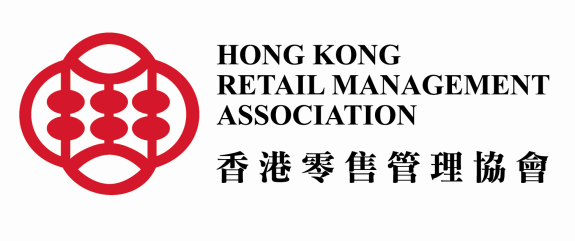 《中小企如何以低成本科技提高工作效率及節約資源》講座香港零售業現時面對的人力資源及店舖供應等困難，中小企零售要在這些挑戰中競爭必須從提高工作效率及節約資源著手。協會邀請了香港貨品編碼協會舉辦講座，講解中小企可以如何利用低成本的科技來提高工作效率及節約資源，從而提升競爭力。詳情如下：日期：	2015年1月20日(星期二)　　　                        時間：	上午10:00 – 12:00地點：	銅鑼灣禮頓道33-35號第一商業大廈10樓費用：	免費語言：	廣東話內容：　–　本地零售業營商現況及挑戰–　如何用低成本的科技來提高工作效率及節約資源–　分享成功個案答問環節講者： 香港貨品編碼協會 首席顧問及工程師  孫國江先生ENROLMENT FORM 參加表格 (請傳真至2866-8380或電郵至event@hkrma.org)The following person(s) will attend the captioned seminar 出席者如下:由於名額有限，每間公司只可委派最多3位員工參加，先到先得。如多過3位，將會暫作候補名單 (waiting list)，並於截止日期後，視乎剩餘名額再作安排。惡劣天氣安排：當日上午7時或以後懸掛八號颱風信號或以上／黑色暴雨警告信號，活動將被取消。如遇三號颱風信號或以下 或 紅色/ 黃色暴雨警告信號，則如期舉行。Company公司名稱:______________________________________________________________________:______________________________________________________________________:______________________________________________________________________Contact Person (Mr./Ms.)聯絡人 (先生/女士):_______________________________Position職位:_______________________________Tel電話:_______________________________Fax傳真:_______________________________Email電郵地址:______________________________________________________________________:______________________________________________________________________:______________________________________________________________________Name 姓名Position職位E-mail電郵(Mr.先生/Ms.女士)*___________________________________________________________________________________(Mr.先生/Ms.女士)*____________________________________________________________________________________(Mr.先生/Ms.女士)*____________________________________________________________________________________Company Chop公司蓋印Date日期